完美校园app操作指南扫描下方二维码或在各大应用商店搜索“完美校园”下载（提前下载）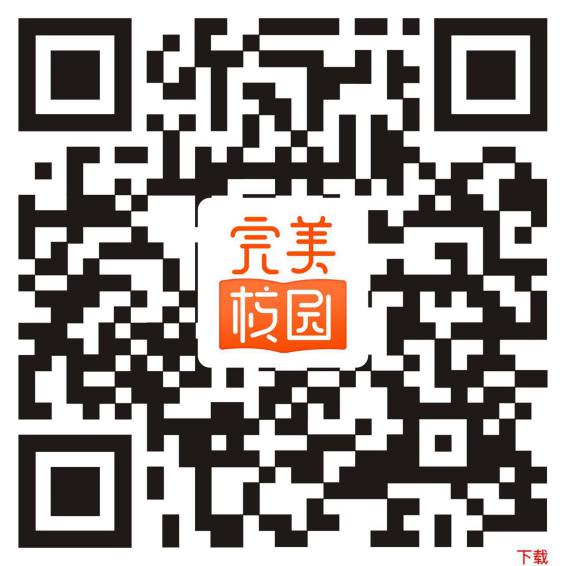 注册绑定校园卡（注：绑定校园卡需要到学校拿到校园卡后再进行绑定）   第一步 注册完美校园app账号，使用手机号验证码登录   第二步 选择“江西农业大学”   第三步 绑定校园卡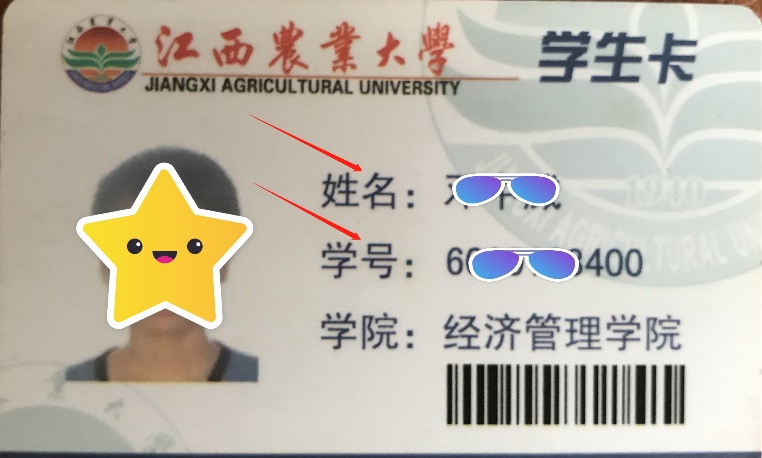 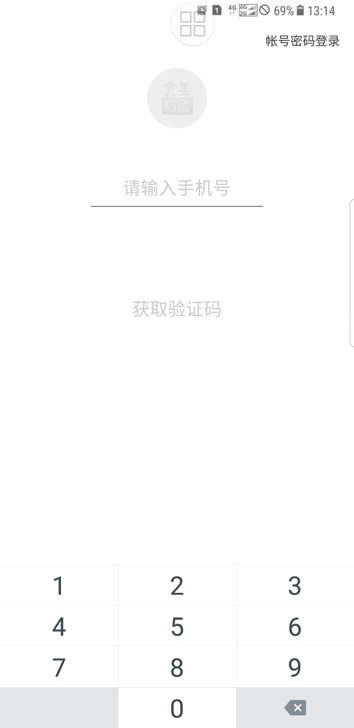 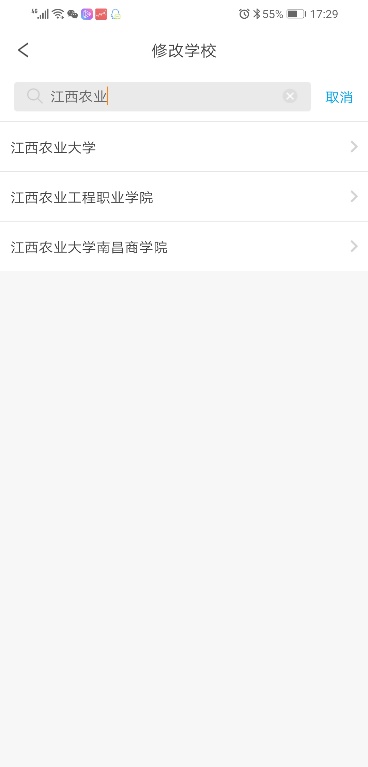 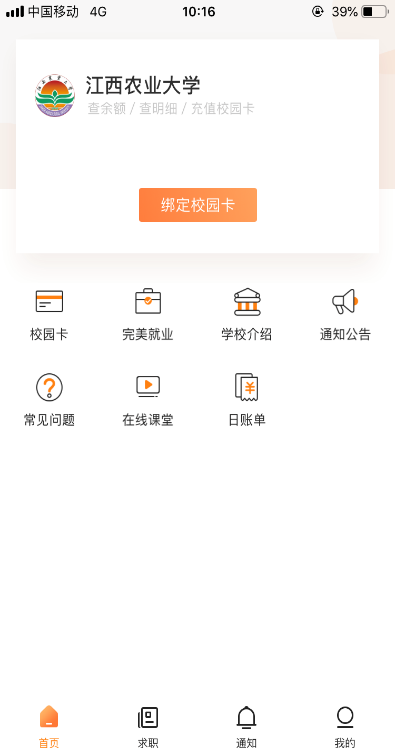 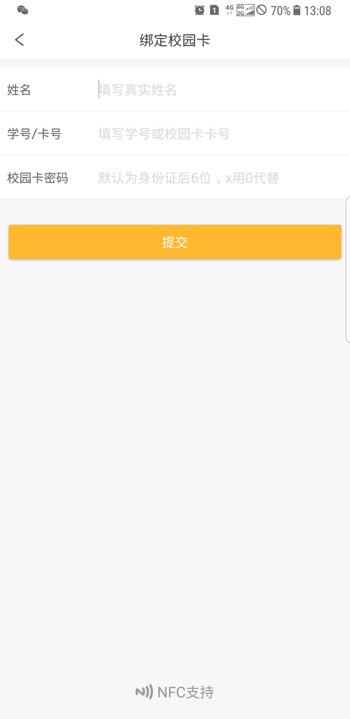 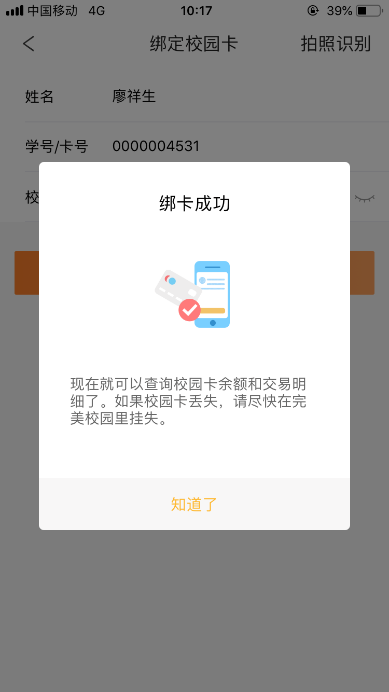 注：初始密码为身份证后六位，其中X用0代替，或者6个0。充值流程点击首页右上方充值按钮，出现充值界面；选择充值金额，按APP内提示的操作步骤操作即可。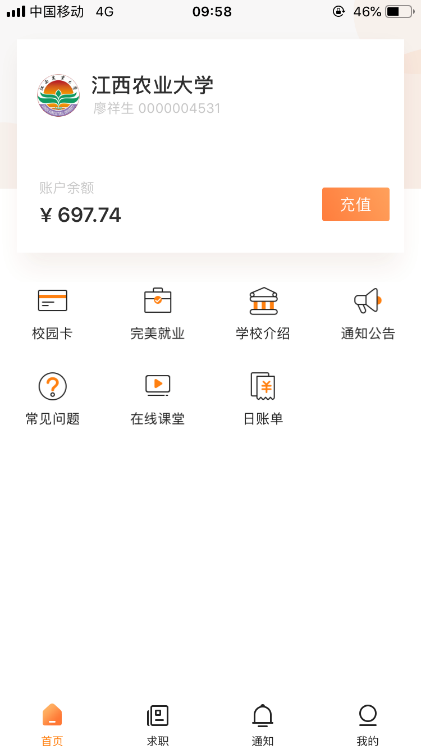 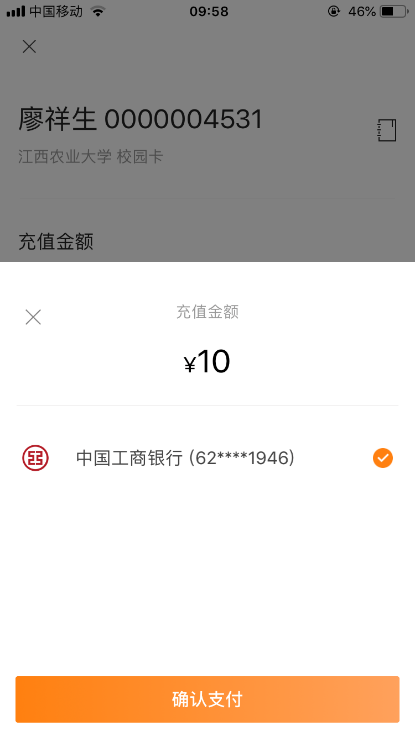 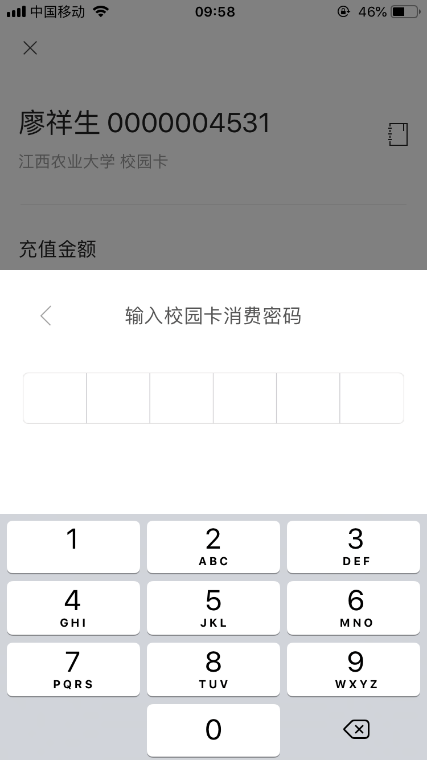 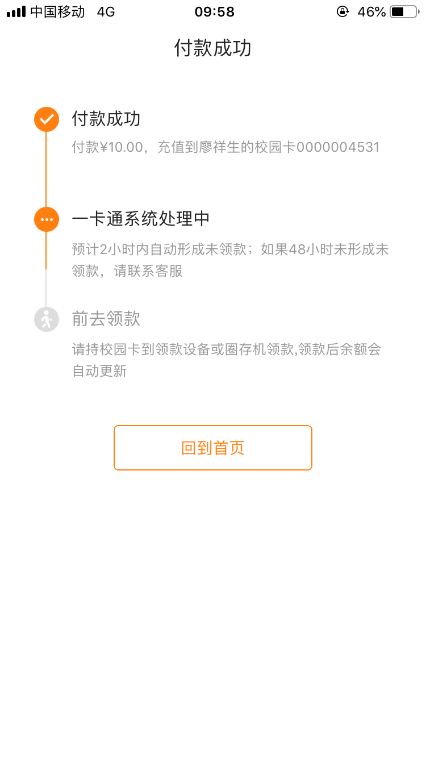 领款流程使用完美校园手机APP充值成功后需要到各个食堂领款机或黑色消费机进行领款（校园卡停靠2-3秒完成领款）。领款机领款步骤完美校园手机APP充值成功后，把校园卡放到领款机读卡区域，一卡通系统会自动把充值金额领取到校园卡上。注：如您有两笔充值款项，需要把校园卡再读卡区域读取两次食堂消费机领款步骤完美校园手机APP充值成功后，把校园卡放到消费机读卡区域，一卡通系统会自动把充值金额领取到校园卡上。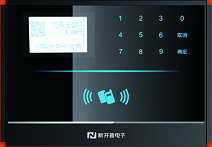 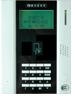 （消费机）                               （领款机）